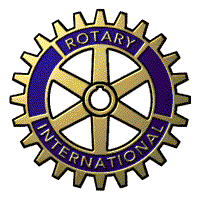 Rotary Club of St. Stephen-Milltown TED TEDFORD ROTARY MERIT BURSARY APPLICATION FORMName:     ____________________________________________________________High School: _________________________________________________________Student’s Home Address: _______________________________________________			      _______________________________________________Telephone Number: _______________________Email:_______________________Parents/Guardian: _____________________________________________________Social Insurance: ____________________     Principal or Guidance Counselor: _________________________________________         Release of Information Statement:   I, ____________________________ hereby authorize ______________________  High School to give my high school academic transcripts to the St. Stephen-Milltown Rotary Club for the sole purpose of reviewing my bursary application.  Signature: __________________________________Notes to Applicant:In completing this application form, you are of the belief that you possess the qualities and attributesto be a potential leader in tomorrow’s complex world.  Rotarians worldwide put Service above Self. In evaluating your written application, your presentation should exemplify our ideals of service, dependability and leadership in your community, school and home; demonstrating that you are a committed and focused individual who tends to be a positive role model.  STUDENT IS TO INCLUDE A DESCRIPTION OF THEIR INVOLVEMENT IN THE FOLLOWING FIVE AREAS: Scholastic Achievements, (include a copy of your academic transcript) Community Service / EXTRA-Curricular Activities, INTER-Curricular Activities  (activities within the school), Home Involvement/Responsibilities, Other funding sources applied for or received/Copy of acceptance letter(s).DEADLINE FOR SUBMISSION: Postmarked or emailed no later than May 5/23.  (Note: the successful applicant is required to submit their Social Insurance Number for taxation purposes only.)RETURN completed application form, acceptance letter from secondary educational institution and essay document, along with a copy of your current academic transcript to: Rotary Bursary Committee, P.O. Box 75, St. Stephen, N.B.  E3L 2W9 or email   rotaryststephen@gmail.com	March 30th, 2023On behalf of the Rotary Club of St. Stephen-Milltown, I am pleased to advise that our Club is once again offering students an opportunity to apply for the “Ted Tedford Rotary Merit Bursary”.  The value of each Bursary this year is $1000. It is our intention to award three $1000 Bursaries to students who will further their education (acceptance letters to accompany application). Applicants will be considered from these four Charlotte County High Schools: Campobello High School, Fundy High School, St. Stephen High School and Sir James Dunn Academy. This Bursary will be presented to a student who best exemplifies the ideals of service, dependability and leadership in their school, home and community at large. Any interested student is to complete the attached application form and include an acceptance letter from a secondary educational institution, a copy of their current academic transcript and submit an essay highlighting his/her involvement in the areas outlined on the application form.Please advise me at your earliest convenience of the date, time, and process for your 2023 graduation awards presentation. Should you have any questions, please contact me at 506-466-8021 or via my email rotaryststephen@gmail.com Thank you in advance for your co-operation in this matter and we look forward to receiving applications 	from your graduates.Sincerely,Kelly Kurtz-Johnson, Secretary & 2023 Bursary Administrative Chair St. Stephen-Milltown Rotary Club